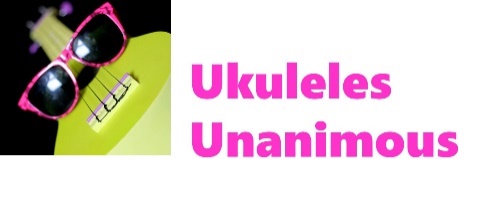 Ukulele Chord Chart for C 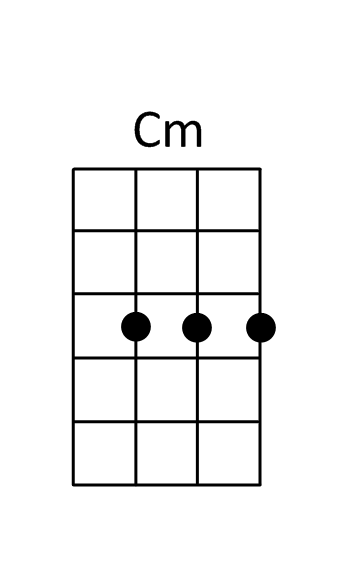 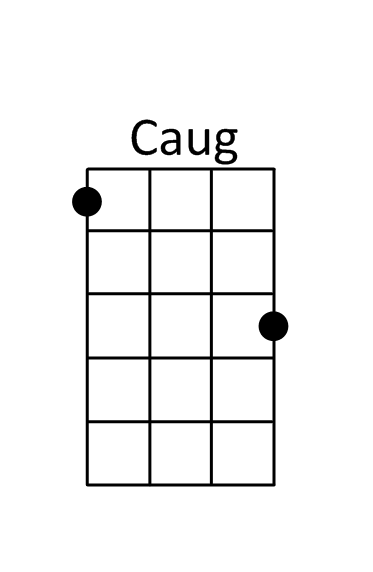 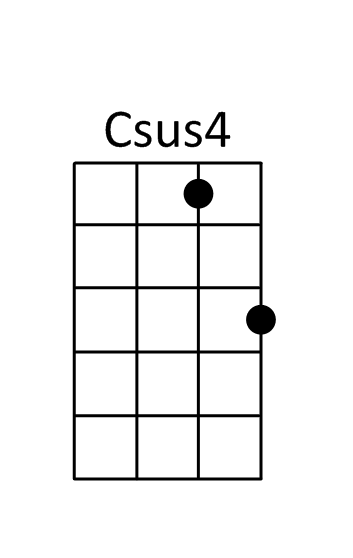 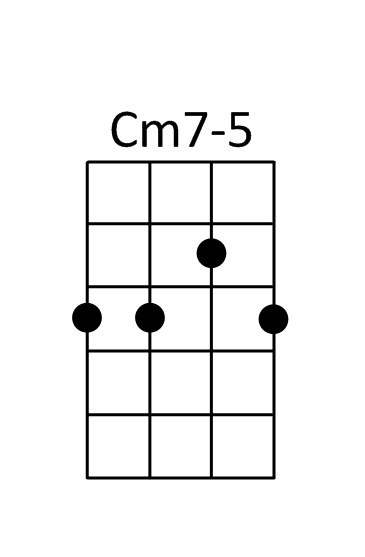 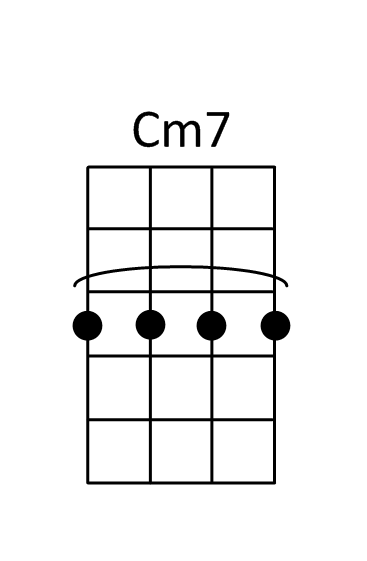 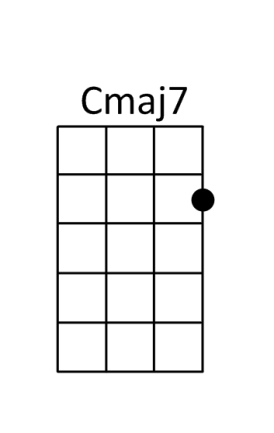 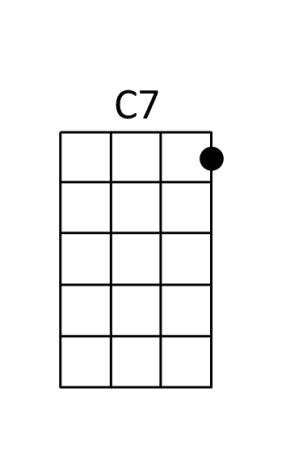 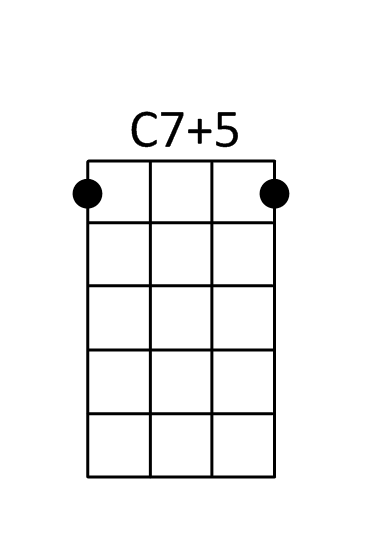 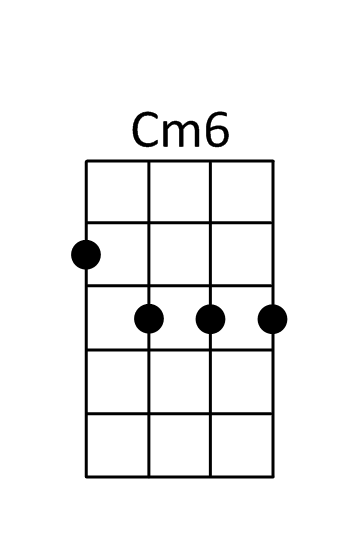 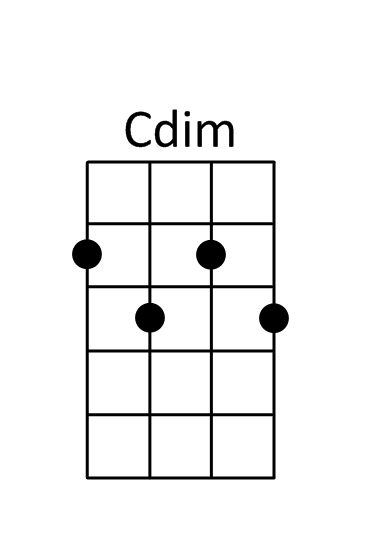 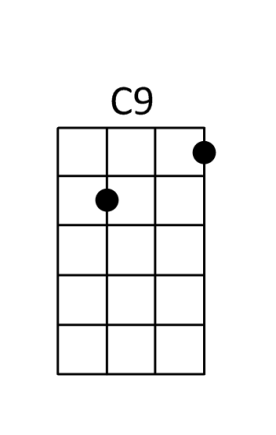 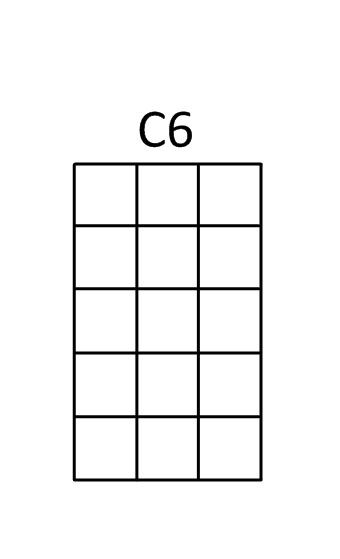 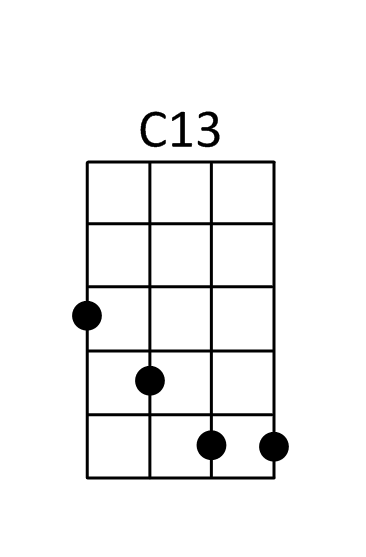 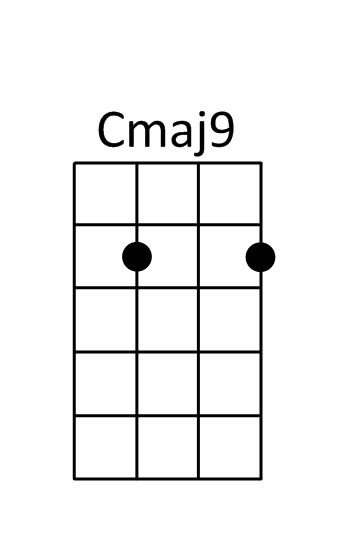 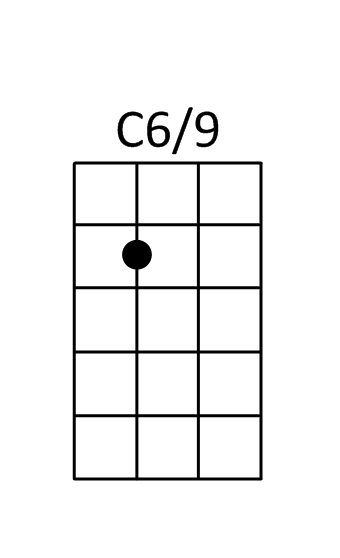 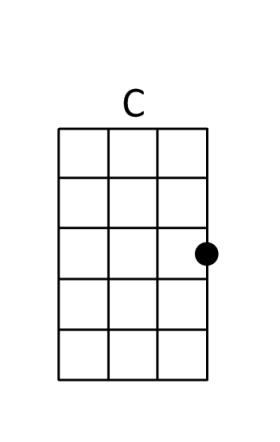 